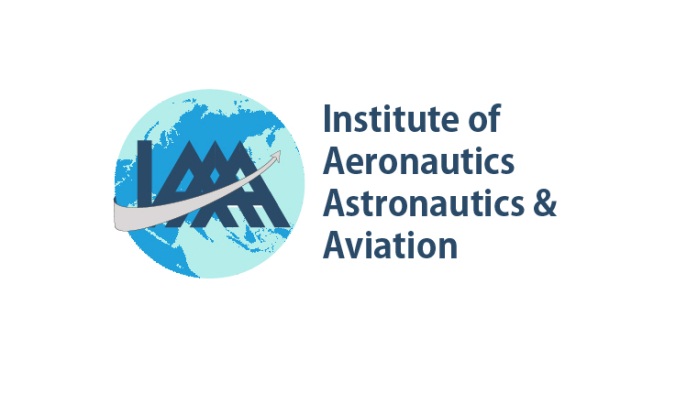 AIRCRAFT BUILD COMPETITION TEAM REGISTRATION FORMTeam Name:Institution   :Faculty Mentor Name:Online transaction reference: (Details to be attached)Note:Towards motivating students during this pandemic the contest registration fee is reduced to minimum whereas no changes in prize money (65% reduction for members and 40% reduction for nonmembers).Registration fee Rs.1000/- (for IAAA members) Rs.3000/- (for nonmembers) to be drawn on favor of “IAAA” payable at Chennai.In case of money transaction account detail for money transfer -                   AC Name: IAAA     Account Number: 36785981425     IFSC Code: SBIN0017181.Each team should comprise of maximum 10 IAAA student members / nonmembers.All payments should be through online transaction.Any query to be addressed with subject “Aircraft Build Competition” to “contest.iaaaindia@gmail.com”Each team should attach bonafide certificate from their respective institutions. THE ENTIRE EVENT INCLUDING FLYING WILL BE CONDUCTED THROUGH ONLINE.Please note that the location of IAAA Office is changed to # Institute of Aeronautics Astronautics and Aviation Administrative Office, Q-88 3rd Main Road, Anna Nagar, Chennai, Tamil Nadu – 600040.S.NoTeam Member NameMembership NumberContact number and email id